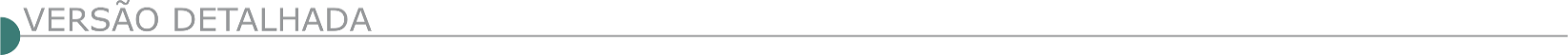 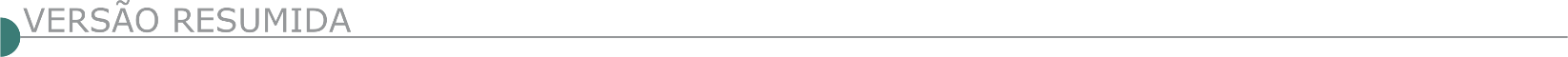 ESTADO DE MINAS GERAISMINISTÉRIO DO DESENVOLVIMENTO REGIONAL - CIA DE DESENV. DO V. DO SAO FRANCISCO-M.CLARO- RDC Eletrônico Nº 39/2022 - (Lei Nº 12.462/2011)Objeto: Execução dos serviços de recuperação do dique de contenção de cheias, estrutura integrante da infraestrutura de uso comum do Perímetro de Irrigação Gorutuba-PGO, localizado no município de Nova Porteirinha, na área de atuação da 1ª Superintendência Regional da CODEVASF, no estado de Minas Gerais
Edital a partir de: 05/12/2022 das 08:00 às 12:00 e das 14:00 às 17:30 - 
Endereço: Av. Geraldo Athayde, N.º 483 - Alto São João - Montes Claros (MG)
Telefone: (0xx38) 21047823 - Fax: (0xx38) 21047824 - Entrega da Proposta: 05/12/2022 às 08:00.ÁGUAS VERMELHAS PREFEITURA MUNICIPAL AVISO DE LICITAÇÃO TOMADA DE PREÇOS 015/2022 MENOR PREÇO GLOBAL A Prefeitura Municipal de Águas Vermelhas - MG torna público a realização de licitação na modalidade TOMADA DE PREÇOS 015/2022, tipo menor preço Global, destinado a Contratação de empresa para execução de Obra de Reforma e Ampliação da Escola Municipal Fernão Dias no Povoado Abacaxi, cujos envelopes de habilitação e propostas deverão ser entregues até às 08:00 horas do dia 22 (vinte e dois) de dezembro de 2022. Maiores informações, bem como Edital completo, junto a Prefeitura Municipal de Águas Vermelhas/MG, com sede na Rua São Vicente, 164 - Centro, pelo telefone (33) 3755-1490, e-mail licitacao@aguasvermelhas.mg.gov.br e site www.aguasvermelhas.mg.gov.br. ALVINÓPOLIS PREFEITURA MUNICIPAL PRC 289/2022 –TOMADA DE PREÇO 16/2022Objeto: contratação de empresa especializada para obra de recomposição de muro de arrimo e passeio em concreto da Unidade Básica de Saúde Idílio Vitor Cota, distrito Fonseca – Alvinópolis/MG, para manutenção das atividades da atenção primária em saúde, conforme projetos, planilha orçamentária de custo, memória de cálculo, memorial de descritivo, cronograma físico-financeiro e entre outros, que será executado por meio da Secretária Municipal de Saúde, com recursos financeiros de emenda parlamentar de Relator Geral, proposta 36000462771202200. Data da Sessão: Dia: 21/12/2022. Credenciamento: das 13:00 horas às 13:30 horas. Abertura dos envelopes: 13:30 horas. Local: Sala de Licitações, Prefeitura Municipal de Alvinópolis, Rua Monsenhor Bicalho, 201 – CEP 35.950-000. Edital disponível no site do município. PREFEITURA MUNICIPAL DE ARAPONGA AVISO DE LICITAÇÃO TOMADA DE PREÇO Nº 010/2022,A Prefeitura Municipal de Araponga/MG torna público que fará realizar licitação na modalidade Tomada de Preço Processo Licitatório nº 155/2022, na data de 16/12/2022, às 09h00min, objetivando a contratação de empresa na área de construção civil, objetivando a execução calçamento em trechos de estradas vicinais, pelo tipo MenorPreço Global por LOTE, tudo em conformidade com o Contrato de Repasse nº 914373/2021/MAPA/CAIXA. O Edital poderá ser retirado no site: www.araponga.mg.gov.br. Informações no Setor de Licitações da Prefeitura Municipal, situado na sede da Prefeitura Municipal, na Praça Manoel Romualdo de Lima, nº 221, Centro, Araponga/MG, ou por telefone. (31) 3894-1100.PREFEITURA MUNICIPAL DE ARAXÁ/MG. - AVISO DE LICITAÇÃO. PREGÃO ELETRÔNICO Nº 09.196/2022. PROCESSO 285/2022. O Município torna público aquisição de combustíveis (gasolina comum, óleo diesel S10) para abastecimento da frota de veículos e máquinas que atendem aos diversos órgãos conveniados
e secretarias da Prefeitura Municipal de Araxá-MG, durante o exercício de 2023. Acolhimento das propostas 02/12/2022 a partir das 17:00 horas até 15/12/2022 às 09:00 horas; Abertura das Propostas
de Preços e Início da sessão de disputa de preços dia 15/12/2022 às 09:05 horas. Local: www.licitanet.com.br. Para todas as referências de tempo será observado o horário de Brasília – DF. Edital disponível nos sites: www.licitanet.com.br e www.araxa.mg.gov.br no dia 02/12/2022. Setor de Licitações: 0(34)3691-7082.PREFEITURA MUNICIPAL DE ARINOS - TOMADA DE PREÇOS Nº 10/2022,Através do Presidente da Comissão Permanente de Licitações, torna público para o conhecimento de todos que realizará no dia 19 de dezembro de 2022 às 9h00min, TIPO: Menor preço global. OBJETO: Contratação de empresa de Engenharia para execução de obra na pavimentação asfáltica em PMF de Ruas e Avenidas e urbanização Referente ao Convenio Sincon nº 912568/2021- operação 1076.517-47/2021 - MDR/CAIXA, celebrado entre a União Federal, representado pela CAIXA. Base Legal: Lei nº 8.666/93. O Edital e seus anexos poderão ser consultados e obtidos gratuitamente por meio do site www.arinos.mg.gov.br, informações pelo telefone 38 3635 2297.PREFEITURA MUNICIPAL DE BRAZÓPOLIS COMISSÃO DE LICITAÇÃO - EDITAL DE LICITAÇÃO REFERENTE AO PROCESSO LICITATÓRIO Nº 205/2022 TOMADA DE PREÇOS Nº 10/2022 PREFEITURA MUNICÍPAL DE BRAZÓPOLIS/MG – Edital de Licitação Processo nº 205/22 – Tomada de Preço nº 10/22, cujo objeto é o CONTRATAÇÃO DE CONSTRUTORA ESPECIALIZADA VISANDO A CONSTRUÇÃO DE PORTAIS/ TOTENS NO TREVO RODOVIARIO JOÃO LUCIO DE FARIA LOCALIZADO NA RODOVIA MG 295 E MONUMENTO (ROTARY) ONDE ATUALMENTE ESTÁ LOCALIZADO O “TREVO ROTARY” NO KM 17 DA RODOVIA MG 295, CONFORME PLANILHAS E PROJETOS ANEXOS. Entrega dos envelopes no dia 20/12/22 as 09:00 na sede da Prefeitura Municipal localizada na Rua Dona Ana Chaves nº 218, Centro. Edital à disposição na página do Município www.brazopolis.mg.gov.br e-mail: licitacao@brazopolis.mg.gov.br. Tel. 3641-1373.CAPUTIRA PREFEITURA MUNICIPAL AVISO DE LICITAÇÃO: TOMADA DE PREÇO N° 005/2022. O Município de Caputira torna público para conhecimento dos interessados que fará realizar Licitação no dia 20 de dezembro de 2022, às 13h40min, na Modalidade de TOMADA DE PREÇO nº 005/2022 para Contratação de Empresa especializada em obras e serviços de engenha- ria, para Reforma e Ampliação da Escola Municipal Presidente Castelo Branco, situada no Córrego Sucanga, zona Rural de Caputira/MG. Mais informações poderão ser obtidas na sede da Prefeitura Municipal, Praça Padre Joaquim de Castro, nº 54, Centro, Caputira/MG, pelo telefone do setor de licitações (31 – 3873-5138) ou pelo e-mail licitacao@caputira.mg.gov.br. CONCEIÇÃO DO MATO DENTRO PREFEITURA MUNICIPAL AVISO DE LICITAÇÃO – CONCORRÊNCIA Nº 019/2022O Município de Conceição do Mato Dentro – MG torna público que realizará o Processo nº 230/2022 – Concorrência nº 019/2022, cujo objeto é o Registro de preço, pelo prazo de doze meses, para futura e eventual contratação de empresa especializada para prestação dos serviços de manutenção em parques e praças públicas na sede e nos distritos do município de Conceição do Mato Dentro/MG, conforme Memorial Descritivo e Planilha Orçamentária de Custos, anexos a este Edital 230/2022. Dia da abertura: 10 de janeiro de 2023, às 09h30min.Maiores informações pelo telefone (31) 3868-2398 - Edital disponível no site oficial do Município – www.cmd.mg.gov.br. COUTO MAGALHÃES AVISO DE LICITAÇÃO PREGÃO PRESENCIAL Nº 058/2022, PROCESSO 128/2022Torna público que fará realizar, às09:00 de segunda-feira , 19 de Dezembro de 2022, em sua sede, à Rua Sebastião Francisco Mota, nº45 – Centro – Couto Magalhães de Minas/MG, licitação na modalidade Pregão Presencial nº 058/2022, Processo 128/2022, tendo por objeto Registro de Preços para futura e eventual aquisição de materiais de construção para a manutenção das atividades da secretaria municipal de obras, viação e serviços urbanos e demais setores da prefeitura, conforme especificações constantes no Anexo I do edital. Maiores esclarecimentos serão prestados de segunda a sexta feira, de 07:00 as 11:00 horas e de 12:00 as 16:00 horas na Prefeitura Municipal, ou pelo (38)3533-1244. O edital e todos os seus anexos encontram-se disponíveis no sitewww.coutodemagalhaesdeminas.mg.gov.br ou poderão ser solicitados pelo e-mail licitação@coutodemagalhaesdeminas.mg.gov.br.CÓRREGO DANTA PREFEITURA MUNICIPAL RETIFICAÇÃO DE EDITAL TOMADA DE PREÇO Nº 020/2022 Prefeitura Municipal de Córrego Danta, torna publica a retificação do edital, em razão da alteração do texto do instrumento convocatório e da planilha orçamentária referente a Tomada de Preço nº 020/2022, cujo objeto é a Contratação de empresa especializada para prestação de serviço de Construção de Salas escolares na Escola Padre João Evangelista, conforme projetos e planilha orçamentária e demais documentação técnica”. Em razão da alteração do Edital, fica também alterada a data de abertura da sessão, ficando designado o dia 20 de dezembro de 2022, às 14:30 horas na sede da Prefeitura, situada na Avenida Francisco Campos, nº 27, Centro, Córrego Danta/MG. O edital retificado encontra-se disponível no site www.corregodanta.mg.gov.br.CURRAL DE DENTRO PREFEITURA MUNICIPAL TOMADA DE PREÇO Nº 007/2022 REPETIÇÃO DO PROCESSO LICITATÓRIO N° 076/202022 A Prefeitura Municipal de Curral de Dentro/MG, torna pública a REPETIÇÃO do Processo licitatório n° 076/2022 na modalidade TOMADA DE PREÇO Nº 007/2022, objetivando a Contratação de empresa especializada em engenharia e construção civil para continuação da execução da obra de construção de Centro de Educação Infantil, com fornecimento de materiais e mão de obra, obedecendo às tipologias dos projetos padrões do FNDE - projeto 2 convencional - Proinfância -Termo de Compromisso Nº PAC2 9925/2014 - Obra 130484. Horário, data e local para a entrega dos envelopes contendo a documentação e propostas: Dia 20/12/2022 às 08:00h no Setor de Licitação da Prefeitura de Curral de Dentro/MG. O novo edital devidamente retificado poderá ser retirado através do site www.curraldedentro.mg.gov.br.MUNICÍPIO DE FORMOSO MG AVISO DE LICITAÇÃO – PROCESSO ADMINISTRATIVO LICITATÓRIO Nº 110/2022 – TOMADA DE PREÇOS Nº 006/2022A Prefeitura de Formoso/MG, torna público aos interessados que fará realizar no dia 26 de dezembro de 2022, às 09:00 horas, licitação na modalidade Tomada de Preços, Tipo: Menor Preço Global, no regime de Empreitada por Preço Global, sob a regência do Decreto nº 1.462, de 13 de janeiro de 2021 e da Lei n° 8.666/93 e alterações posteriores, para a contratação de empresa especializada para execução de obra de reforma, ampliação e adequação do prédio da Farmácia Pública do Município de Formoso/MG, em conformidade com as especificações técnicas e planilhas de execução, constantes nas peças técnicas do Setor de Engenharia. O edital contendo as linhas e demais especificações se encontra à disposição dos interessados no site da Prefeitura Municipal https://www.formoso.mg.gov.br/ e na sede da Prefeitura Municipal, situada à Rua Vicente Moreira de Moura, n° 363, Centro, Formoso/MG, e poderá ser obtido no horário comercial. Maiores informações poderão ser obtidas pelo e-mail: compraselicitacoes@formoso.mg.gov.br ou pelos telefones: (38) 3647-1552/1111.GUANHÃES PREFEITURA MUNICIPAL - AVISO DE LICITAÇÃO – CONCORRÊNCIA Nº 001/2022. A Comissão permanente de Licitação do Município de Guanhães/MG torna público para conhecimento dos interessados que acontecerá a concorrência nº 001/2022, processo Licitatório nº 104/2022– objeto: contratação de empresa de engenharia para construção da escola Municipal Mundo Feliz do Distrito de Taquaral, Município de Guanhães/MG. Data da sessão: 06/01/2023 às 09h. Maiores informações no setor de Licitação, na sede da prefeitura Municipal de Guanhães ou pelo telefone (33) 3421-1501, das 13h30 às 17h, e ainda pelo e-mail licitacoes@guanhaes.mg.gov.br ou no site www.guanhaes.mg.gov.br. AVISO DE LICITAÇÃO – PREGÃO PRESENCIAL Nº 026/2022.Objeto: Registro de Preços para eventual execução de serviços de sinalização viária horizontal e dispositivos auxiliares, com fornecimento e implantação de materiais de sinalização nas vias, com utilização de equipamentos e mão de obra especializada, visando atender as necessidades da Secretaria Municipal de Transportes e Trânsito. Data da Sessão: 16/12/2022 às 14h. Maiores informações no Setor de Licitação, na sede da Prefeitura Municipal de Guanhães ou pelo telefone (33) 3421-1501, das 13h30 às 17h horas ou no site www.guanhaes.mg.gov.br. ITAOBIM PREFEITURA MUNICIPAL AVISO DE LICITAÇÃO - TOMADA DE PREÇOS Nº. 012/2022.O Município de Itaobim/MG - torna público que realizará licitação na Modalidade Tomada de Preço 012/2022 – Processo nº 6356/2022 - Tipo: Menor Preço Global – destinado à Contratação de empresa especializada no ramo de construção civil, sob o regime de empreitada global para execução de obra de construção da Ponte na Comunidade Flor de Minas - Itaobim/MG - Acordo Judicial Vale do Rio Doce. A abertura dos envelopes dar-se-á no dia 20/12/2022 às 09h. Cópias do Edital disponível no site: www.itaobim.mg.gov.br. Esclarecimentos e informações no Depto. Municipal de Licitações, situado à Rua Belo Horizonte, nº 360, Centro, Itaobim/MG, Fone: (33) 3734-1157 / 1419 e no e-mail: licitacao@itaobim.mg.gov.br. JANAÚBA PREFEITURA MUNICIPAL PROCESSO Nº. 249/2022 TOMADA DE PREÇO Nº. 34/2022O município de Janaúba/MG torna público para conhecimento dos interessados, que realizará no dia 23 de dezembro de 2022, às 10:00, em sua sede situada na praça dr. rockert, n° 92, centro, processo licitatório n° 249/2022, na modalidade tomada de preço n° 34/2022, para pavimentação em cbuq da avenida santo vila – siconv 921408/2021, conforme especificações constantes no edital e seus anexos, cuja cópia poderá ser adquirida junto ao setor de licitações, no referido endereço, no horário de 12:00 às 18:00 horas, assim como no site: www.janauba.mg.gov.br.JAPARAÍBA PREFEITURA MUNICIPAL AVISO DE LICITAÇÃO - PROCESSO LICITATÓRIO Nº 413/2022 TOMADA DE PREÇOS Nº 011/2022 A Prefeitura Municipal de Japaraíba/MG, torna público para o conhecimento dos interessados, que fará licitação na modalidade Tomada de Preço nº 011/2022, no dia 16 DE DEZEMBRO DE 2022, ás 09:00 horas na sede da Prefeitura situada à Rua Nossa Senhora do Rosário, nº 29, Centro, em Japaraíba/MG, cujo objeto é o Contratação de empresa especializada para ampliação do posto de saúde do Capoeirão e também a execução de serviços de Reforma da área existente da unidade e também de sua área externa, conforme documentos técnicos em anexo. Os interessados poderão adquirir o edital completo no endereço acima citado ou obter informações no horário de 12:00 às 17:00 horas, de segunda a sexta feira, pelo telefone (37) 3354-1112, ramal 219 ou e-mail: licitacao@japaraiba.mg.gov.br ou pelo site: www.japaraiba.mg.gov.br. MUTUM PREFEITURA MUNICIPAL PUBLICAÇÃO EXTRATO DE EDITAL PROCESSO LICITATÓRIO Nº 163/2022 TOMADA DE PREÇOS Nº 009/2022.A P.M. de Mutum-MG torna público o seguinte objeto: contratação de empresa especializada para a realização de Reforma da Praça Pública Raul Soares, Bairro Centro, Mutum/ MG, nos termos do Convênio de Saída nº 130100759/2020/SEINFRA, celebrado entre o Estado de Minas Gerais, por intermédio da Secretaria de Estado de Infraestrutura e Mobilidade e o Município de Mutum, nas condições descritas no Edital e seus respectivos anexos. Entrega dos envelopes contendo a documentação e proposta até às 09h00min da data de 19 de dezembro de 2022. Início da sessão pública às 09h00min da data de 19 de dezembro de 2022. Informações pelo E-mail: licitacao@mutum.mg.gov.br ou tel.: (33) 3312-1503. O edital e seus respectivos anexos encontram-se disponíveis gratuitamente no site do município https://mutum.mg.gov.br. Informações e esclarecimentos protocoladas via e-mail licitacao@mutum.mg.gov.br. NOVA MÓDICA PREFEITURA MUNICIPAL EDITAL DE PROCESSO LICITATÓRIO N.º 073/2022 CONCORRÊNCIA PÚBLICA PARA REGISTRO DE PREÇOS N.º 001/2022. Objeto: Contratação de Empresa Especializada em Prestação de Serviços de Execução de Obras, incluindo mão de obra e insumos, referente aos serviços: obras civis, instalações elétricas, hidráulicas, sanitárias, pluviais, dentre outros descritos na tabela SINAPI, pelo maior desconto, conforme surgimento da demanda. Abertura dos envelopes em 19 de janeiro de 2023 às 09h00min. O edital em seu inteiro teor encontra-se à disposição de segunda a sexta-feira das 07h00min às 13h00min na Praça Filomeno Cardoso s/nº, Centro, Nova Módica/MG, E-mail: licitacaonovamodica@oltlook.com - CPL: 01/12/2022.NOVA RESENDE - EDITAL DE LICITAÇÃO PRC–328/22 TOMADA DE PREÇOS: 152/22Através do Prefeito Municipal e da Comissão Permanente de Licitação, torna pública a realização do seguinte processo licitatório: OBJETO: A presente licitação tem por objeto a contratação de empresa especializada na prestação de serviço de coleta manual de resíduos (lixo) domiciliares e comerciais da zona urbana, área centrale loteamentos, bairros periféricos em zona urbana, bairro São João e o Distrito Petúnia do município de Nova Resende/MG, com fornecimento de 1 motorista, até 05 (cinco) coletores e caminhão coletor e compactador de lixo, e também para prestação de serviços de terceirização de varrição, raspagem com remoção de terra e areia de logradouros, vias e passeios públicos, aplicação de herbicidas e pintura de meio-fio, com dedicação exclusiva de mão de obra, para manutenção das vias do município de Nova Resende/MG, conforme descrito no TERMO DE REFERÊNCIA - ANEXO III e demais exigências deste Edital, pelo período de doze meses. REALIZAÇÃO: 15/12/2022, na sala ao lado da sede da Prefeitura, localizada a Rua Coronel Jaime Gomes, 80, Fundos, centro em Nova Resende, sendo a partir das 12:00hs. Dúvidas poderão ser esclarecidas através do e-mail licitacao@novaresende.mg.gov.br ou pelo telefone (35) 3562-3750.OURO BRANCO AVISO DE LICITAÇÃO DO PREGÃO ELETRÔNICO Nº 089/2022 PRC Nº 239/2022, QUE TEM COMO OBJETO CONTRATAÇÃO DE EMPRESA ESPECIALIZADA EM PRESTAR SERVIÇO DE ROÇADA ELIMPEZA MANUAL NAS SARJETAS DAS ESTRADAS QUE LIGAM A ZONA RURAL AO MUNICÍPIO DE OURO BRANCO. As propostas poderão ser anexadas à plataforma das 08:00 horas do dia 05/12/2022 às 14:00 horas do dia 16/12/2022. A sessão pública ocorrerá às 14:30 horas do dia 16/12/2022, exclusivamente através da plataforma da BLL – Bolsa de Licitações do Brasil – www.bll.org.br. A cópia do instrumento convocatório poderá ser obtida na plataforma ou através do site oficial do município de Ouro Branco – www.ourobranco.mg.gov.br. Informações através dos telefones (31) 3938-1006 ou 3938-1011.
PEDRALVA PREFEITURA MUNICIPAL TOMADA DE PREÇO Nº 08/2022 AVISO DE LICITAÇÃO - TOMADA DE PREÇO Nº 08/2022 Tipo: Menor Preço Global. Objeto: contratação de empresa especializada para execução de base, sub-base e pavimentação asfáltica na Rua Poeta João Carneiro de Rezende, Bairro Centro. Entrega dos envelopes: até às 09h30min do dia 19/12/2022. Abertura da sessão: dia 19/12/2022 às 10h. PREFEITURA MUNICIPAL DE POUSO ALEGRE - PREGÃO ELETRÔNICO PARA REGISTRO DE PREÇOS 134/2022Objeto: “Serviços de manutenção de pavimento através da remoção e reassentamento dos elementos pré moldados de concreto, serviços de drenagem superficial, guias e sarjetas, incluindo fornecimento de todo os materiais e mão de obra ”. A sessão pública será realizada no dia 20 de dezembro de 2022 as 09:00 horas. O edital poderá ser consultado e obtido gratuitamente, em dias úteis e em horário comercial, mediante apresentação de pendrive, para cópia do arquivo na Superintendência de Gestão de Recursos Materiais, pelo site da Prefeitura Municipal de Pouso Alegre ou ainda através do site www.portaldecompraspublicas.com.br. Informações tel. (35) 3449-4023 ou e-maileditaispmpa@gmail.com–M. PRESIDENTE OLEGÁRIO PREFEITURA MUNICIPAL AVISO DE LICITAÇÃO – TOMADA DE PREÇOS Nº 015/2022 TORNA PÚBLICO A REALIZAÇÃO DO PL 170/2022 TP 015/2022Obj: Contratação de empresa para execução das obras de PAVIMENTAÇÃO E RECAPEAMENTO ASFÁLTICOS EM CBUQ E DRENAGEM PLUVIAL nas ruas Olímpio Clementino, João Abílio, Edgar Evangelista, Sebastião Marques de Freitas e Estação de Tratamento de Esgoto conforme recurso repassado ao Município de Presidente Olegário pelo acordo celebrado entre a empresa Vale S.A, Governo de Minas Gerais, MPMG, MPF e Defensoria Pública Estadual com a mediação do TJMG. Data da sessão:20/12/2022 às 09 horas na Sala de Licitações. Camila Fonseca da Silva – Presidente CPL. Outras Informações pelo 3438110070 ou www.po.mg.gov.br. SANTA MARIA DE ITABIRA PREFEITURA MUNICIPAL - TOMADA DE PREÇOS N. 003/2022 - PROCESSO LICITATÓRIO N. 018/2022. Objeto: Contratação de empresa especializada para execução de pavimentação em diversas ruas localizadas em comunidades rurais, Comunidades Chácara, Morro Queimado e Distrito de Itauninha, em Santa Maria de Itabira/MG, em atendimento ao Contrato de Repasse nº 890821/2019, firmado pelo Município de Santa Maria de Itabira/MG, junto à União Federal, por intermédio do Ministério da Agricultura, Pecuária e Abastecimento, representada pela Caixa Econômica Federal. Considerando a urgência que esta Secretaria Municipal de Obras e Serviços Públicos se encontrava para a realização das mencionadas obras antes do início do próximo período chuvoso e considerando ainda a dificuldade na liberação dos recursos junto ao respectivo Ministério e considerando por fim, a disponibilidade de recursos financeiros próprios do Município para realização da obra, declaro que a mesma não fora custeada com recursos oriundos do Contrato de Repasse nº 890821/2019, mas sim com recursos próprios, conforme se comprova através do Termo de Distrato de Contrato de Repasse nº 890821/2019/ MAPA. SANTO ANTÔNIO DO AMPARO PREFEITURA MUNICIPAL AVISO DE LICITAÇÃO. PROCESSO 129/2022. CONCORRÊNCIA PÚBLICA 005/2022. Tipo: Menor Preço por Empreitada Global. Objeto: Contratação de empresa especializada para a execução dos serviços de Pavimentação Asfáltica em CBUQ Bairro Antero no Distrito de São Sebastião da Estrela, por meio de Convênio firmado com Secretaria de Estado de Infraestrutura e Mobilidade - SEINFRA - MG. Entrega abertura dos Envelopes: Dia 10 de Dezembro de 2022 às 13h00min. Abertura dos envelopes: Dia 10 de Dezembro de 2022 às 13h15min Carlos Henrique Avelar. Prefeito Municipal. Soraia do Carmo Bolcato. Presidente da CPL Processo 130/2022. Informações completas com a Comissão Permanente de Licitação da Prefeitura Municipal de Santo Antônio do Amparo/MG – Fone (35) 3863-2777, no horário de 13h00min as 16h00min. licitacao@santoantoniodoamparo.mg.gov.br.PREFEITURA MUNICIPAL DE SÃO JOSÉ DA BARRA - PREGÃO ELETRÔNICO Nº 69/2022 - (DECRETO Nº 10.024/2019)
Objeto: Pregão Eletrônico - Registro de preço visando à contratação de empresa para fornecimento e aplicação de massa asfáltica CBUQ, concreto betuminoso usinado a quente, incluindo transporte, preparação da área, contando com corte, esquadrejamento do local, varrição, limpeza e aplicação, pintura de ligação com emulsão asfáltica tipo RR-2C litros/ton. e compactação - Edital a partir de: 02/12/2022 das 08:00 às 12:00 e das 13:00 às 16:00 - Endereço: Travessa Ari Brasileiro de Castro, 272, Centro - Centro - SAO JOSE DA BARRA (MG) - Telefone: (0xx55) 35239200 - Fax: (0xx55) - Entrega da Proposta:  a partir de 02/12/2022 às 08:00 - Abertura da Proposta:  em 14/12/2022 às 09:00Hs, no endereço: www.compras.gov.br. SÃO TIAGO PREFEITURA MUNICIPAL PROCESSO 090/2022 – TOMADA DE PREÇOS 008/2022Objeto: O município de São Tiago torna público que fará realizar licitação para a contratação de empresa especializada para execução de serviços de infraestrutura urbana (reforma da Praça localizada na Rua São Vicente no Distrito de Mercês de Água Limpa). Prazo para Cadastro até 15/12/22. O recebimento dos envelopes de Habilitação e Proposta será no dia 20/12/22 até às 13h30 com abertura da sessão às 14h do mesmo dia. Inf.: (32) 3376-1022. O edital e seus anexos encontram-se à disposição no sítio: www.saotiago.mg.gov.br. TAPIRA PREFEITURA MUNICIPAL ABERTURA DE LICITAÇÃO: TOMADA DE PREÇOS. Nº 02.005/2022Objeto: Contratação de empresa especializada para construção de aduelas – Córrego José Francisco das Neves, no município de Tapira-MG Abertura: 23/12/2022 às 09: h00min. Tipo: Menor preço pela empreitada global. TURMALINA PREFEITURA MUNICIPAL AVISO DE LICITAÇÃO TOMADA DE PREÇOS Nº 005/2022Torna público que realizará Tomada de Preços Tipo: Menor Preço Global - Regime de Execução Indireta: Empreitada por Preço Global, destinado à Contratação de empresa do ramo de engenharia para execução de obra referente a reforma (construção de alambrado e arquibancada) de Campo de Futebol no distrito de Caçaratiba – Contrato de Repasse nº 920393/2021/MCIDADANIA/CAIXA, na qualidade de Presidente da Comissão Permanente de Licitação da Prefeitura Municipal de Turmalina-MG, conforme condições e detalhamentos previstos no respectivo edital e seus anexos, com entrega dos envelopes de habilitação e proposta às 08:00 horas do dia 22 de dezembro de 2022. Nos termos da Lei Federal n° 8.666, de 21 de junho de 1993, e suas alterações, Lei Complementar Federal 123/2006 e alterações posteriores, Lei Complementar Municipal 1.597/2011. Demais informações e Edital à disposição na Av. Lauro Machado, nº 230 – Centro ou pelo telefone nº (38) 3527-1257 (atendimento em h. comercial) e pelo e-mail: licita20172020@yahoo.com. UBÁ PREFEITURA MUNICIPAL CONCORRÊNCIA Nº. 014/2022O município de Ubá, comunica a realização do processo licitatório por Concorrência nº. 014/2022, para a contratação, sob o regime de concessão onerosa de serviço público, precedida de obra, do tipo melhor oferta/proposta, visando a construção/implantação, operação e manutenção e gestão de Usinas Solares Fotovoltaicas, a fim de suprir a demanda energética da estrutura física do município de Ubá, incluindo o fornecimento de toda mão de obra, materiais e equipamentos necessários, de conformidade com as especificações contidas no edital. A data limite para a entrega dos envelopes contendo a documentação de habilitação e proposta de preços, será no dia 05 de janeiro de 2023, às 14 horas, na sala da Gerência de Compras e Licitações, situada na Praça São Januário, 238 - 2º. andar, onde imediatamente(às 14h10min), serão abertos os envelopes contendo propostas de preços dos licitantes. Edital completo disponível na internet no endereço www.uba.mg.gov.br. Outras informações pelo telefone (32)3301-6109. E-mail compras@uba.mg.gov.br. UBERLÂNDIA-MG - EDITAL DE LICITAÇÃO REGIME DIFERENCIADO DE CONTRATAÇÕES - RDC Nº 812/2022 MINUTA DE EDITAL RDC ELETRÔNICO Nº 812/2022 OBJETO: CONTRATAÇÃO DE EMPRESA PARA PRESTAÇÃO DE SERVIÇOS DE SINALIZAÇÃO HORIZONTAL E VERTICAL COM FORNECIMENTO DE MÃO DE OBRA, MATERIAIS E EQUIPAMENTOS, NO MUNICÍPIO DE UBERLÂNDIA-MG, NOS SETORES CENTRAL, NORTE, OESTE E DISTRITOS DADOS DO RDC DATA: 29/12/2022 às 09 h MODO DE DISPUTA: ABERTO CRITÉRIO DE JULGAMENTO: MAIOR DESCONTO REGIME DE EXECUÇÃO: EMPREITADA POR PREÇO UNITÁRIO VALOR ESTIMADO: R$16.673.527,50 (dezesseis milhões, seiscentos e setenta e três mil, quinhentos e vinte e sete reais e cinquenta centavos). DATA-BASE: SICRO ABR-22 BDI: 20,70% SECRETARIA MUNICIPAL DE TRÂNSITO E TRANSPORTES DO MUNICÍPIO DE UBERLÂNDIA Av. Anselmo Alves dos Santos, 600 – B. Santa Mônica, Uberlândia-MG CEP: 38408- 150 www.uberlandia.mg.gov.br - E-mail: licitacoespmu@uberlandia.mg.gov.br.ESTADO DO ESPÍRITO SANTOINSTITUTO NACIONAL DA MATA ATLÂNTICA AVISO DE LICITAÇÃO RDC ELETRÔNICO Nº 2/2022 - UASG 240252 Nº PROCESSO: 01239000213202224.Objeto: Licitação na modalidade Regime Diferenciado de Contratações - RDC, do tipo MAIOR DESCONTO GLOBAL-LINEAR, sob a forma de execução indireta, empreitada por preço global para contratação de empresa especializada em engenharia para execução da obra de adequação estrutural com estabilização de taludes, estabilização de fundações e controle de cheias, em regime de execução indireta, empreitada por preço global, na sede do Instituto Nacional da Mata Atlântica. Total de Itens Licitados: 1. Edital: 02/12/2022 das 08h00 às 17h59. Endereço: Avenida José Ruschi, 4, Centro - Santa Teresa/ES ou https://www.gov.br/compras/edital/240252-99-00002-2022. Entrega das Propostas: a partir de 02/12/2022 às 08h00 no site www.gov.br/compras/pt-br/. Abertura das Propostas: 23/12/2022 às 09h00 no site www.gov.br/compras/pt-br/. Informações Gerais: Havendo divergências entre a descrição do objeto constante no Edital e a descrição do objeto constante no site Compras governamentais, "SIASG" ou Nota de Empenho, prevalecerá, sempre, a descrição do Edital. O Edital e seus Anexos poderão ser retirados no site https://www.gov.br/compras/pt-br/, ou no endereço: www.drive.google.com/drive/folders/1OMCifQohgtrZGwvkRT3g5mogdbK_LUCn?usp=sharing ou no sitio do INMA conforme link constante no Edital.ESTADO DO PARANÁ SANEPAR - AVISO DE LICITAÇÃO - LICITACAO N° 439/22 Objeto: EXECUCAO DE OBRA PARA AMPLIACAO DO SISTEMA DE ESGOTAMENTO SANITARIO SES DO MUNICIPIO DE QUITANDINHA, COM FORNECIMENTO DE MATERIAIS, COMPREENDENDO A EXECUCAO DE ELEVATORIA, LINHA DE RECALQUE, COLETOR, REDE, LIGACOES E POS TRATAMENTO, COM FORNECIMENTO DE MATERIAIS, CONFORME DETALHADO NOS ANEXOS DO EDITAL. Recurso: 571 - BNDES 2019-AVANCAR/SES. Disponibilidade do Edital: de 06/12/2022 até às 17:00 h do dia 07/02/2023. Limite de Protocolo das Propostas: 08/02/2023 às 09:00 h. Abertura da Licitação: 08/02/2023 às 10:00 h. Informações Complementares: Podem ser obtidas na Sanepar, à Rua Engenheiros Rebouças, 1376 - Curitiba/PR, Fones (41) 3330-3910 / 3330-3128 ou FAX (41) 3330-3200, ou no site http://licitacao.sanepar.com.br.AVISO DE LICITAÇÃO - LICITACAO N° 441/22 Objeto: EXECUCAO DE OBRA PARA AMPLIACAO DO SISTEMA DE ABASTECIMENTO DE AGUA - SAA DO MUNICIPIO DE AMPERE, DESTACANDO-SE ADUTORA E ELEVATORIA DE AGUA TRATADA, COM FORNECIMENTO DE MATERIAIS, CONFORME DETALHADO NOS ANEXOS DO EDITAL. Recurso: 40 - OBRAS PROGRAMADAS - AGUA. Disponibilidade do Edital: de 05/12/2022 até às 17:00 h do dia 06/02/2023. Limite de Protocolo das Propostas: 07/02/2023 às 14:00 h. Abertura da Licitação: 07/02/2023 às 15:00 h. Informações Complementares: Podem ser obtidas na Sanepar, à Rua Engenheiros Rebouças, 1376 - Curitiba/PR, Fones (41) 3330-3910 / 3330-3128 ou FAX (41) 3330-3200, ou no site http://licitacao.sanepar.com.br. AVISO DE LICITAÇÃO - LICITACAO N° 443/22Objeto: EXECUCAO DE OBRA PARA AMPLIACAO DO SISTEMA DE ABASTECIMENTO DE AGUA DO MUNICIPIO DE SAO JOSE DOS PINHAIS, DESTACANDO-SE REDE DE DISTRIBUICAO E ESTACAO ELEVATORIA, NAS REGIOES ABASTECIDAS PELOS CENTROS DE RESERVACAO MIRINGUAVA E ARUJA, COM FORNECIMENTO DE MATERIAIS, CONFORME DETALHADO NOS ANEXOS DO EDITAL. Recurso: 1123 - SAO JOSE DOS PINHAIS/17-MIRINGUAVA-SAA. Disponibilidade do Edital: de 06/12/2022 até às 17:00 h do dia 07/02/2023. Limite de Protocolo das Propostas: 08/02/2023 às 14:00 h. Abertura da Licitação: 08/02/2023 às 15:00 h. Informações Complementares: Podem ser obtidas na Sanepar, à Rua Engenheiros Rebouças, 1376 - Curitiba/PR, Fones (41) 3330-3910 / 3330-3128 ou FAX (41) 3330-3200, ou no site http://licitacao.sanepar.com.br.AVISO DE LICITAÇÃO - LICITACAO N° 445/22 Objeto: EXECUCAO DE OBRA PARA AMPLIACAO DO SISTEMA DE ESGOTAMENTO SANITARIO DO MUNICIPIO DE MANGUEIRINHA, COMPREENDENDO A AMPLIACAO DA ESTACAO DE TRATAMENTO DE ESGOTO, EXECUCAO DE REDE COLETORA E LIGACOES PREDIAIS DE ESGOTO, COM FORNECIMENTO DE MATERIAIS, CONFORME DETALHADO NOS ANEXOS DO EDITAL. Recurso: 41 - OBRAS PROGRAMADAS - ESGOTO. Disponibilidade do Edital: de 05/12/2022 até às 17:00 h do dia 06/02/2023. Limite de Protocolo das Propostas: 07/02/2023 às 09:00 h. Abertura da Licitação: 07/02/2023 às 10:00 h. Informações Complementares: Podem ser obtidas na Sanepar, à Rua Engenheiros Rebouças, 1376 - Curitiba/PR, Fones (41) 3330-3910 / 3330-3128 ou FAX (41) 3330-3200, ou no site http://licitacao.sanepar.com.br.SUPERINTENDÊNCIA REGIONAL EM PERNAMBUCO	AVISO DE LICITAÇÃO PREGÃO ELETRÔNICO Nº 502/2022 - UASG 393029 Nº PROCESSO: 50604006232/19-69. Objeto: Contratação de empresa para Execução dos Serviços de Implantação de Passarela, localizada no km 64,22 da Rodovia BR104/PE, na cidade de Caruaru/PE, a cargo do DNIT, sob a coordenação da Superintendência Regional DNIT/PE, segundo as condições, quantidades, exigências e especificações estabelecidas no Termo de Referência, Anexo I. Total de Itens Licitados: 1. Edital: 02/12/2022 das 08h00 às 12h00 e das 13h00 às 17h00. Endereço: Av. Antonio de Gois, 820 Bairro Pina - Recife, - Recife/PE ou https://www.gov.br/compras/edital/393029-5-00502-2022. Entrega das Propostas: a partir de 02/12/2022 às 08h00 no site www.gov.br/compras. Abertura das Propostas: 14/12/2022 às 14h30 no site www.gov.br/compras. ESTADO DO RIO DE JANEIROEMOP – RJ - SECRETARIA DE ESTADO DE INFRAESTRUTURA E OBRAS EMPRESA DE OBRAS PÚBLICAS DO ESTADO DO RIO DE JANEIRO COMISSÃO DE LICITAÇÃO - PROCEDIMENTO LICITATÓRIO Nº 014/2022.OBJETO: Contratação de empresa especializada no ramo de engenharia, para a execução de demolição do prédio administrativo e construção de um novo com hangar do serviço aeroespacial da coordenadoria de recursos especiais, localizado na Avenida Borges de Medeiros, 1444, Lagoa, Rio de Janeiro. DATA DO CERTAME: 07/12/2022. HORA: 15:00h. LOCAL: EMOP - Empresa de Obras do Estado do Rio de Janeiro, localizada no Campo de são Cristóvão, nº138 - 4º andar/sala 404. São Cristóvão, Rio de Janeiro - RJ. VALOR ESTIMADO: Sigiloso. PROCESSO Nº SEI-170002/002180/2022. O Edital e seus anexos estarão à disposição dos interessados, onde poderão obter todas as informações sobre a Licitação, podendo alternativamente ser retirado no sítio eletrônico desta Empresa de Obras Públicas do Estado do Rio de Janeiro, www.emop.rj.gov.br.ESTADO DE SÃO PAULO DNIT - SUPERINTENDÊNCIA REGIONAL EM SÃO PAULO AVISO DE LICITAÇÃO PREGÃO ELETRÔNICO Nº 504/2022 - UASG 393025 Nº PROCESSO: 50608.000567/2022.Objeto: Contratação de empresa de engenharia para execução dos serviços de reforma e manutenção do prédio da Unidade Local de Bauru da Superintendência Regional do DNIT, no Estado de São Paulo, conforme condições, quantidades e exigências estabelecidas no Anexo I (Termo de Referência). Total de Itens Licitados: 1. Edital: 02/12/2022 das 08h00 às 12h00 e das 13h00 às 17h00. Endereço: Rua Eng. Ciro Soares de Almeida, 180, Jd. Andaraí - São Paulo/SP ou https://www.gov.br/compras/edital/393025-5-00504-2022. Entrega das Propostas: a partir de 02/12/2022 às 08h00 no site www.gov.br/compras. Abertura das Propostas: 14/12/2022 às 09h30 no site www.gov.br/compras. Informações Gerais: Data-base: Setembro/2021 (versão sem desoneração - BDI 22,23% e 15,28%). Qtd. lotes/grupos: 1 (único). Prazo de validade da proposta: 90 (noventa) dias. Esclarecimentos: scl.sp@dnit.gov.br. - PATROCÍNIO INSTITUCIONAL-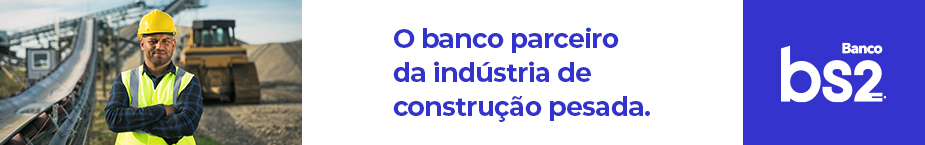 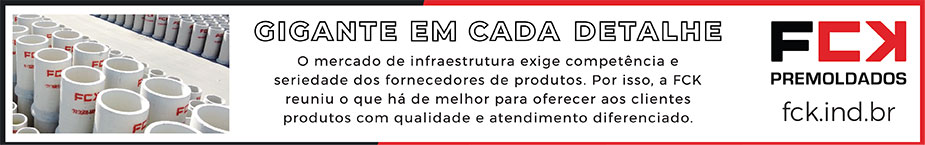 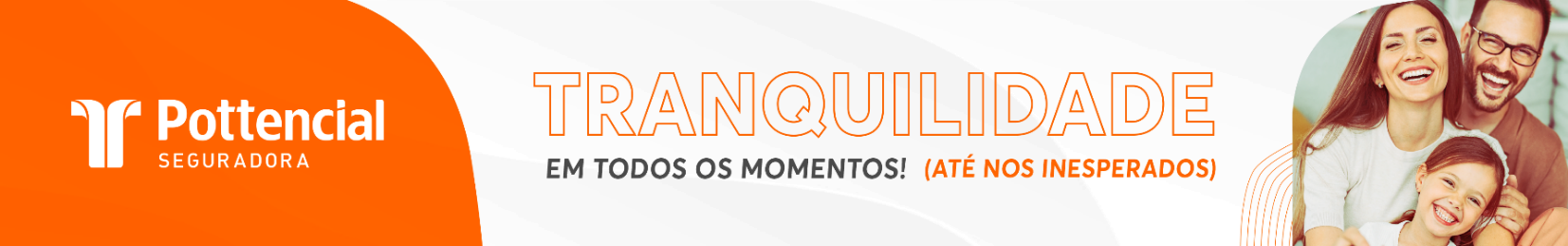 - PUBLICIDADE -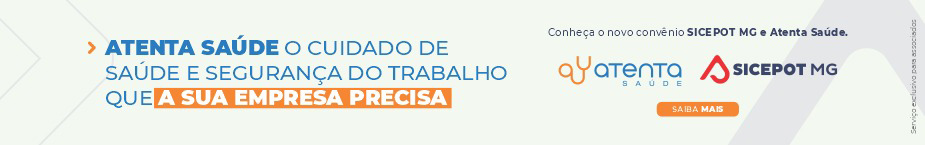 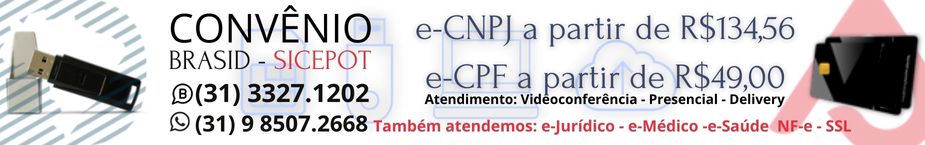  ÓRGÃO LICITANTE: SMOBI ÓRGÃO LICITANTE: SMOBI ÓRGÃO LICITANTE: SMOBIEDITAL: SMOBI 090/2022-RDC PROCESSO Nº 01-061.974/22-48EDITAL: SMOBI 090/2022-RDC PROCESSO Nº 01-061.974/22-48Endereço: Rua dos Guajajaras, 1107 – 14° andar - Centro, Belo Horizonte - MG, 30180-105Informações: Telefone: (31) 3277-8102 - (31) 3277-5020 - Sites: www.licitacoes.caixa.gov.br e www.pbh.gov.br - E-mail cpl.sudecap@pbh.gov.br Endereço: Rua dos Guajajaras, 1107 – 14° andar - Centro, Belo Horizonte - MG, 30180-105Informações: Telefone: (31) 3277-8102 - (31) 3277-5020 - Sites: www.licitacoes.caixa.gov.br e www.pbh.gov.br - E-mail cpl.sudecap@pbh.gov.br Endereço: Rua dos Guajajaras, 1107 – 14° andar - Centro, Belo Horizonte - MG, 30180-105Informações: Telefone: (31) 3277-8102 - (31) 3277-5020 - Sites: www.licitacoes.caixa.gov.br e www.pbh.gov.br - E-mail cpl.sudecap@pbh.gov.br Endereço: Rua dos Guajajaras, 1107 – 14° andar - Centro, Belo Horizonte - MG, 30180-105Informações: Telefone: (31) 3277-8102 - (31) 3277-5020 - Sites: www.licitacoes.caixa.gov.br e www.pbh.gov.br - E-mail cpl.sudecap@pbh.gov.br Endereço: Rua dos Guajajaras, 1107 – 14° andar - Centro, Belo Horizonte - MG, 30180-105Informações: Telefone: (31) 3277-8102 - (31) 3277-5020 - Sites: www.licitacoes.caixa.gov.br e www.pbh.gov.br - E-mail cpl.sudecap@pbh.gov.br Objeto:   Obra de Contenção de Encosta da Rua Roma. MODALIDADE: REGIME DIFERENCIADO DE CONTRATAÇÕES ELETRÔNICO. TIPO: MENOR PREÇO, AFERIDO DE FORMA GLOBAL. REGIME DE EXECUÇÃO: EMPREITADA POR PREÇO unitário. ORÇAMENTO ESTIMADO: NÃO SIGILOSO DATA BASE: MAIO/2022 MODO DE DISPUTA: FECHADO OBTENÇÃO DO EDITAL: O edital e seus anexos encontram-se disponíveis para acesso dos interessados no site da PBH, no link licitações e editais (https://prefeitura.pbh.gov.br/licitacoes) e no Portal de Compras do Governo Federal (https://comprasgovernamentais.gov.br). Objeto:   Obra de Contenção de Encosta da Rua Roma. MODALIDADE: REGIME DIFERENCIADO DE CONTRATAÇÕES ELETRÔNICO. TIPO: MENOR PREÇO, AFERIDO DE FORMA GLOBAL. REGIME DE EXECUÇÃO: EMPREITADA POR PREÇO unitário. ORÇAMENTO ESTIMADO: NÃO SIGILOSO DATA BASE: MAIO/2022 MODO DE DISPUTA: FECHADO OBTENÇÃO DO EDITAL: O edital e seus anexos encontram-se disponíveis para acesso dos interessados no site da PBH, no link licitações e editais (https://prefeitura.pbh.gov.br/licitacoes) e no Portal de Compras do Governo Federal (https://comprasgovernamentais.gov.br). Objeto:   Obra de Contenção de Encosta da Rua Roma. MODALIDADE: REGIME DIFERENCIADO DE CONTRATAÇÕES ELETRÔNICO. TIPO: MENOR PREÇO, AFERIDO DE FORMA GLOBAL. REGIME DE EXECUÇÃO: EMPREITADA POR PREÇO unitário. ORÇAMENTO ESTIMADO: NÃO SIGILOSO DATA BASE: MAIO/2022 MODO DE DISPUTA: FECHADO OBTENÇÃO DO EDITAL: O edital e seus anexos encontram-se disponíveis para acesso dos interessados no site da PBH, no link licitações e editais (https://prefeitura.pbh.gov.br/licitacoes) e no Portal de Compras do Governo Federal (https://comprasgovernamentais.gov.br). DATAS: RECEBIMENTO DAS PROPOSTAS EXCLUSIVAMENTE POR MEIO ELETRÔNICO: ATÉ AS 15:00 DO DIA 03/01/2023. JULGAMENTO DAS PROPOSTAS EM MEIO ELETRÔNICO: A PARTIR DAS 15:00 DO DIA 03/01/2023.DATAS: RECEBIMENTO DAS PROPOSTAS EXCLUSIVAMENTE POR MEIO ELETRÔNICO: ATÉ AS 15:00 DO DIA 03/01/2023. JULGAMENTO DAS PROPOSTAS EM MEIO ELETRÔNICO: A PARTIR DAS 15:00 DO DIA 03/01/2023.Valor Estimado da ObraCapital SocialGarantia de PropostaGarantia de PropostaValor do EditalR$2.671.420,02R$ 267.142,00R$ -R$ -R$ -CAPACIDADE TÉCNICA: Atestado(s) de capacidade técnico-profissional fornecido(s) por pessoa(s) jurídica(s) de direito público ou privado, devidamente registrado(s) na entidade profissional competente, de que o(a) profissional, comprovadamente integrante do quadro permanente da Licitante, executou, na qualidade de responsável técnico, obras de contenção em gabião.CAPACIDADE TÉCNICA: Atestado(s) de capacidade técnico-profissional fornecido(s) por pessoa(s) jurídica(s) de direito público ou privado, devidamente registrado(s) na entidade profissional competente, de que o(a) profissional, comprovadamente integrante do quadro permanente da Licitante, executou, na qualidade de responsável técnico, obras de contenção em gabião.CAPACIDADE TÉCNICA: Atestado(s) de capacidade técnico-profissional fornecido(s) por pessoa(s) jurídica(s) de direito público ou privado, devidamente registrado(s) na entidade profissional competente, de que o(a) profissional, comprovadamente integrante do quadro permanente da Licitante, executou, na qualidade de responsável técnico, obras de contenção em gabião.CAPACIDADE TÉCNICA: Atestado(s) de capacidade técnico-profissional fornecido(s) por pessoa(s) jurídica(s) de direito público ou privado, devidamente registrado(s) na entidade profissional competente, de que o(a) profissional, comprovadamente integrante do quadro permanente da Licitante, executou, na qualidade de responsável técnico, obras de contenção em gabião.CAPACIDADE TÉCNICA: Atestado(s) de capacidade técnico-profissional fornecido(s) por pessoa(s) jurídica(s) de direito público ou privado, devidamente registrado(s) na entidade profissional competente, de que o(a) profissional, comprovadamente integrante do quadro permanente da Licitante, executou, na qualidade de responsável técnico, obras de contenção em gabião.CAPACIDADE OPERACIONAL: Atestado(s) de capacidade técnico-operacional fornecido(s) por pessoa(s) jurídica(s) de direito público ou privado, comprovando que a Licitante executou diretamente obras e serviços de contenção em gabião, e comprovar a execução das seguintes atividades relevantes: 12.1.3.3.1. Serviços de contenção em gabião – 441,37 m³.CAPACIDADE OPERACIONAL: Atestado(s) de capacidade técnico-operacional fornecido(s) por pessoa(s) jurídica(s) de direito público ou privado, comprovando que a Licitante executou diretamente obras e serviços de contenção em gabião, e comprovar a execução das seguintes atividades relevantes: 12.1.3.3.1. Serviços de contenção em gabião – 441,37 m³.CAPACIDADE OPERACIONAL: Atestado(s) de capacidade técnico-operacional fornecido(s) por pessoa(s) jurídica(s) de direito público ou privado, comprovando que a Licitante executou diretamente obras e serviços de contenção em gabião, e comprovar a execução das seguintes atividades relevantes: 12.1.3.3.1. Serviços de contenção em gabião – 441,37 m³.CAPACIDADE OPERACIONAL: Atestado(s) de capacidade técnico-operacional fornecido(s) por pessoa(s) jurídica(s) de direito público ou privado, comprovando que a Licitante executou diretamente obras e serviços de contenção em gabião, e comprovar a execução das seguintes atividades relevantes: 12.1.3.3.1. Serviços de contenção em gabião – 441,37 m³.CAPACIDADE OPERACIONAL: Atestado(s) de capacidade técnico-operacional fornecido(s) por pessoa(s) jurídica(s) de direito público ou privado, comprovando que a Licitante executou diretamente obras e serviços de contenção em gabião, e comprovar a execução das seguintes atividades relevantes: 12.1.3.3.1. Serviços de contenção em gabião – 441,37 m³.ÍNDICES ECONÔMICOS: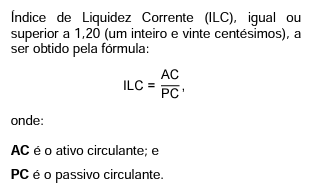 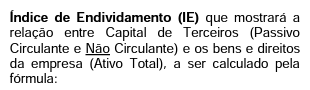 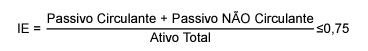 ÍNDICES ECONÔMICOS:ÍNDICES ECONÔMICOS:ÍNDICES ECONÔMICOS:ÍNDICES ECONÔMICOS:OBSERVAÇÕES: CONSULTAS DE CARÁTER TÉCNICO OU LEGAL E IMPUGNAÇÕES: CONFORME ITEM 5 DO EDITAL. RECEBIMENTO DOS DOCUMENTOS DE HABILITAÇÃO: APENAS DA LICITANTE VENCEDORA, MEDIANTE CONVOCAÇÃO EM MEIO ELETRÔNICO. REFERÊNCIA DE TEMPO: HORÁRIO DE BRASÍLIA.
CONDIÇÕES PARA PARTICIPAÇÃO: Empresas que atendam as exigências deste Edital e seus anexos, vedada, expressamente, a formação de consórcios, por se tratar de serviço cuja complexidade e dimensão não justifica a atuação de mais de uma empresa.https://prefeitura.pbh.gov.br/obras-e-infraestrutura/licitacao/regime-diferenciado-de-contratacao-090-2022. OBSERVAÇÕES: CONSULTAS DE CARÁTER TÉCNICO OU LEGAL E IMPUGNAÇÕES: CONFORME ITEM 5 DO EDITAL. RECEBIMENTO DOS DOCUMENTOS DE HABILITAÇÃO: APENAS DA LICITANTE VENCEDORA, MEDIANTE CONVOCAÇÃO EM MEIO ELETRÔNICO. REFERÊNCIA DE TEMPO: HORÁRIO DE BRASÍLIA.
CONDIÇÕES PARA PARTICIPAÇÃO: Empresas que atendam as exigências deste Edital e seus anexos, vedada, expressamente, a formação de consórcios, por se tratar de serviço cuja complexidade e dimensão não justifica a atuação de mais de uma empresa.https://prefeitura.pbh.gov.br/obras-e-infraestrutura/licitacao/regime-diferenciado-de-contratacao-090-2022. OBSERVAÇÕES: CONSULTAS DE CARÁTER TÉCNICO OU LEGAL E IMPUGNAÇÕES: CONFORME ITEM 5 DO EDITAL. RECEBIMENTO DOS DOCUMENTOS DE HABILITAÇÃO: APENAS DA LICITANTE VENCEDORA, MEDIANTE CONVOCAÇÃO EM MEIO ELETRÔNICO. REFERÊNCIA DE TEMPO: HORÁRIO DE BRASÍLIA.
CONDIÇÕES PARA PARTICIPAÇÃO: Empresas que atendam as exigências deste Edital e seus anexos, vedada, expressamente, a formação de consórcios, por se tratar de serviço cuja complexidade e dimensão não justifica a atuação de mais de uma empresa.https://prefeitura.pbh.gov.br/obras-e-infraestrutura/licitacao/regime-diferenciado-de-contratacao-090-2022. OBSERVAÇÕES: CONSULTAS DE CARÁTER TÉCNICO OU LEGAL E IMPUGNAÇÕES: CONFORME ITEM 5 DO EDITAL. RECEBIMENTO DOS DOCUMENTOS DE HABILITAÇÃO: APENAS DA LICITANTE VENCEDORA, MEDIANTE CONVOCAÇÃO EM MEIO ELETRÔNICO. REFERÊNCIA DE TEMPO: HORÁRIO DE BRASÍLIA.
CONDIÇÕES PARA PARTICIPAÇÃO: Empresas que atendam as exigências deste Edital e seus anexos, vedada, expressamente, a formação de consórcios, por se tratar de serviço cuja complexidade e dimensão não justifica a atuação de mais de uma empresa.https://prefeitura.pbh.gov.br/obras-e-infraestrutura/licitacao/regime-diferenciado-de-contratacao-090-2022. OBSERVAÇÕES: CONSULTAS DE CARÁTER TÉCNICO OU LEGAL E IMPUGNAÇÕES: CONFORME ITEM 5 DO EDITAL. RECEBIMENTO DOS DOCUMENTOS DE HABILITAÇÃO: APENAS DA LICITANTE VENCEDORA, MEDIANTE CONVOCAÇÃO EM MEIO ELETRÔNICO. REFERÊNCIA DE TEMPO: HORÁRIO DE BRASÍLIA.
CONDIÇÕES PARA PARTICIPAÇÃO: Empresas que atendam as exigências deste Edital e seus anexos, vedada, expressamente, a formação de consórcios, por se tratar de serviço cuja complexidade e dimensão não justifica a atuação de mais de uma empresa.https://prefeitura.pbh.gov.br/obras-e-infraestrutura/licitacao/regime-diferenciado-de-contratacao-090-2022. ÓRGÃO LICITANTE: DEPARTAMENTO DE EDIFICAÇÕES E ESTRADAS DE RODAGEM DE MINAS GERAIS - DERÓRGÃO LICITANTE: DEPARTAMENTO DE EDIFICAÇÕES E ESTRADAS DE RODAGEM DE MINAS GERAIS - DERRDC - AVISO DE LICITAÇÃO EDITAL Nº: 126/2022. PROCESSO SEI Nº: 2300.01.0181944/2022-10 - AVISO DE ADIAMENTO DE LICITAÇÃORDC - AVISO DE LICITAÇÃO EDITAL Nº: 126/2022. PROCESSO SEI Nº: 2300.01.0181944/2022-10 - AVISO DE ADIAMENTO DE LICITAÇÃOEndereço: Av. dos Andradas, 1.120, sala 1009, Belo Horizonte/MG.Informações: Telefone: 3235-1272 - site www.der.mg.gov.br - E-mail: asl@deer.mg.gov.br Endereço: Av. dos Andradas, 1.120, sala 1009, Belo Horizonte/MG.Informações: Telefone: 3235-1272 - site www.der.mg.gov.br - E-mail: asl@deer.mg.gov.br Endereço: Av. dos Andradas, 1.120, sala 1009, Belo Horizonte/MG.Informações: Telefone: 3235-1272 - site www.der.mg.gov.br - E-mail: asl@deer.mg.gov.br Endereço: Av. dos Andradas, 1.120, sala 1009, Belo Horizonte/MG.Informações: Telefone: 3235-1272 - site www.der.mg.gov.br - E-mail: asl@deer.mg.gov.br OBJETO: O Diretor Geral do Departamento de Edificações e Estradas de Rodagem do Estado de Minas Gerais - DER/MG torna público que em razão da alteração do edital em epígrafe, a sessão pública marcada para às 09:00hs (nove horas) do dia 15/12/2022 fica adiada para às 09hs (nove horas) do dia 29/12/2022, em seu edifício-sede, à Av. dos Andradas, 1.120, sala 1009, nesta capital, procedimento licitatório na modalidade RDC – REGIME DIFERENCIADO DE CONTRATAÇÕES, tendo como objeto a Implantação e pavimentação do trecho Serro (Alça Contorno Bairro Machadinho) - Entr. MG-010, extensão de 1,36 km, Recuperação funcional do pavimento no trecho Contorno Sul do Serro, extensão de 7,8 km, Rodovias MGC-259 e MG-010 e Recuperação funcional do pavimento no trecho Serro (final calçamento) estaca 2885 - distrito Dep. Augusto Clementino (início calçamento) estaca 2205, extensão de 13,6 km, na rodovia MG-010. OBJETO: O Diretor Geral do Departamento de Edificações e Estradas de Rodagem do Estado de Minas Gerais - DER/MG torna público que em razão da alteração do edital em epígrafe, a sessão pública marcada para às 09:00hs (nove horas) do dia 15/12/2022 fica adiada para às 09hs (nove horas) do dia 29/12/2022, em seu edifício-sede, à Av. dos Andradas, 1.120, sala 1009, nesta capital, procedimento licitatório na modalidade RDC – REGIME DIFERENCIADO DE CONTRATAÇÕES, tendo como objeto a Implantação e pavimentação do trecho Serro (Alça Contorno Bairro Machadinho) - Entr. MG-010, extensão de 1,36 km, Recuperação funcional do pavimento no trecho Contorno Sul do Serro, extensão de 7,8 km, Rodovias MGC-259 e MG-010 e Recuperação funcional do pavimento no trecho Serro (final calçamento) estaca 2885 - distrito Dep. Augusto Clementino (início calçamento) estaca 2205, extensão de 13,6 km, na rodovia MG-010. DATAS: Data de entrega dos envelopes até: 29/12/2022 às 09:00hsData de Abertura: 29/12/2022 às 09:00hsDATAS: Data de entrega dos envelopes até: 29/12/2022 às 09:00hsData de Abertura: 29/12/2022 às 09:00hsVALORESVALORESVALORESVALORESValor Estimado da ObraCapital Social Igual ou SuperiorGarantia de PropostaValor do EditalR$ 30.135.176,34 R$ -R$ -R$ -CAPACIDADE TÉCNICA: ATESTADO DE CAPACIDADE TÉCNICA de Responsável Técnico da empresa, fornecido por pessoa jurídica de direito público ou privado, devidamente certificado pelo Conselho Regional de Engenharia e  Agronomia (CREA),  acompanhado da respectiva Certidão de Acervo Técnico (CAT),  comprovando ter executado serviços de terraplenagem, drenagem e pavimentação.CAPACIDADE TÉCNICA: ATESTADO DE CAPACIDADE TÉCNICA de Responsável Técnico da empresa, fornecido por pessoa jurídica de direito público ou privado, devidamente certificado pelo Conselho Regional de Engenharia e  Agronomia (CREA),  acompanhado da respectiva Certidão de Acervo Técnico (CAT),  comprovando ter executado serviços de terraplenagem, drenagem e pavimentação.CAPACIDADE TÉCNICA: ATESTADO DE CAPACIDADE TÉCNICA de Responsável Técnico da empresa, fornecido por pessoa jurídica de direito público ou privado, devidamente certificado pelo Conselho Regional de Engenharia e  Agronomia (CREA),  acompanhado da respectiva Certidão de Acervo Técnico (CAT),  comprovando ter executado serviços de terraplenagem, drenagem e pavimentação.CAPACIDADE TÉCNICA: ATESTADO DE CAPACIDADE TÉCNICA de Responsável Técnico da empresa, fornecido por pessoa jurídica de direito público ou privado, devidamente certificado pelo Conselho Regional de Engenharia e  Agronomia (CREA),  acompanhado da respectiva Certidão de Acervo Técnico (CAT),  comprovando ter executado serviços de terraplenagem, drenagem e pavimentação.CAPACIDADE OPERACIONAL:  COMPROVAÇÃO DE APTIDÃO DE DESEMPENHO TÉCNICO DA LICITANTE, através de atestado(s) ou certidão(ões), fornecidos por pessoa de direito público ou privado, comprovando ter executado serviços de terraplenagem, drenagem e pavimentação, nos serviços a seguir discriminados, nas quantidades mínimas, referentes a parcela de maior relevância técnica ou econômica.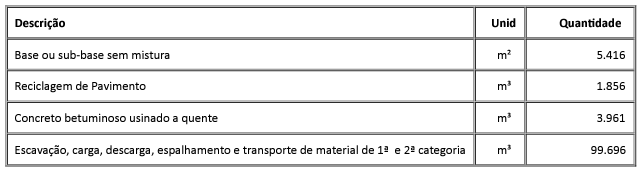 CAPACIDADE OPERACIONAL:  COMPROVAÇÃO DE APTIDÃO DE DESEMPENHO TÉCNICO DA LICITANTE, através de atestado(s) ou certidão(ões), fornecidos por pessoa de direito público ou privado, comprovando ter executado serviços de terraplenagem, drenagem e pavimentação, nos serviços a seguir discriminados, nas quantidades mínimas, referentes a parcela de maior relevância técnica ou econômica.CAPACIDADE OPERACIONAL:  COMPROVAÇÃO DE APTIDÃO DE DESEMPENHO TÉCNICO DA LICITANTE, através de atestado(s) ou certidão(ões), fornecidos por pessoa de direito público ou privado, comprovando ter executado serviços de terraplenagem, drenagem e pavimentação, nos serviços a seguir discriminados, nas quantidades mínimas, referentes a parcela de maior relevância técnica ou econômica.CAPACIDADE OPERACIONAL:  COMPROVAÇÃO DE APTIDÃO DE DESEMPENHO TÉCNICO DA LICITANTE, através de atestado(s) ou certidão(ões), fornecidos por pessoa de direito público ou privado, comprovando ter executado serviços de terraplenagem, drenagem e pavimentação, nos serviços a seguir discriminados, nas quantidades mínimas, referentes a parcela de maior relevância técnica ou econômica.ÍNDICES ECONÔMICOS: conforme edital. ÍNDICES ECONÔMICOS: conforme edital. ÍNDICES ECONÔMICOS: conforme edital. ÍNDICES ECONÔMICOS: conforme edital. OBSERVAÇÕES: As obras serão executadas simultaneamente. Obras incluídas no PPAG, de acordo com o novo edital e composições de custos unitários constantes do quadro de quantidades, que estarão disponíveis no endereço acima citado e no site www.der.mg.gov.br, a partir do dia 05/12/2022. A entrega dos envelopes previstos no subitem 1.1 do Edital, deverão ocorrer até o horário previsto para o início da sessão à CPL – Comissão Permanente de Licitação.A nova Data de visita técnica ao local das obras, será nos dias 12/12/2022 e 13/12/2022, mediante agendamento. As licitantes que realizaram a visita técnica anteriormente, estão dispensadas da realização de nova visita. Informações complementares poderão ser obtidas pelo telefone 3235-1272 ou pelo site acima mencionado.http://www.der.mg.gov.br/transparencia/licitacoes/regime-diferenciado-de-contratacao-2022/2037-licitacoes/regime-diferenciado-2022/3019-edital-126-2022. OBSERVAÇÕES: As obras serão executadas simultaneamente. Obras incluídas no PPAG, de acordo com o novo edital e composições de custos unitários constantes do quadro de quantidades, que estarão disponíveis no endereço acima citado e no site www.der.mg.gov.br, a partir do dia 05/12/2022. A entrega dos envelopes previstos no subitem 1.1 do Edital, deverão ocorrer até o horário previsto para o início da sessão à CPL – Comissão Permanente de Licitação.A nova Data de visita técnica ao local das obras, será nos dias 12/12/2022 e 13/12/2022, mediante agendamento. As licitantes que realizaram a visita técnica anteriormente, estão dispensadas da realização de nova visita. Informações complementares poderão ser obtidas pelo telefone 3235-1272 ou pelo site acima mencionado.http://www.der.mg.gov.br/transparencia/licitacoes/regime-diferenciado-de-contratacao-2022/2037-licitacoes/regime-diferenciado-2022/3019-edital-126-2022. OBSERVAÇÕES: As obras serão executadas simultaneamente. Obras incluídas no PPAG, de acordo com o novo edital e composições de custos unitários constantes do quadro de quantidades, que estarão disponíveis no endereço acima citado e no site www.der.mg.gov.br, a partir do dia 05/12/2022. A entrega dos envelopes previstos no subitem 1.1 do Edital, deverão ocorrer até o horário previsto para o início da sessão à CPL – Comissão Permanente de Licitação.A nova Data de visita técnica ao local das obras, será nos dias 12/12/2022 e 13/12/2022, mediante agendamento. As licitantes que realizaram a visita técnica anteriormente, estão dispensadas da realização de nova visita. Informações complementares poderão ser obtidas pelo telefone 3235-1272 ou pelo site acima mencionado.http://www.der.mg.gov.br/transparencia/licitacoes/regime-diferenciado-de-contratacao-2022/2037-licitacoes/regime-diferenciado-2022/3019-edital-126-2022. OBSERVAÇÕES: As obras serão executadas simultaneamente. Obras incluídas no PPAG, de acordo com o novo edital e composições de custos unitários constantes do quadro de quantidades, que estarão disponíveis no endereço acima citado e no site www.der.mg.gov.br, a partir do dia 05/12/2022. A entrega dos envelopes previstos no subitem 1.1 do Edital, deverão ocorrer até o horário previsto para o início da sessão à CPL – Comissão Permanente de Licitação.A nova Data de visita técnica ao local das obras, será nos dias 12/12/2022 e 13/12/2022, mediante agendamento. As licitantes que realizaram a visita técnica anteriormente, estão dispensadas da realização de nova visita. Informações complementares poderão ser obtidas pelo telefone 3235-1272 ou pelo site acima mencionado.http://www.der.mg.gov.br/transparencia/licitacoes/regime-diferenciado-de-contratacao-2022/2037-licitacoes/regime-diferenciado-2022/3019-edital-126-2022. 